Body Parts in Spanish 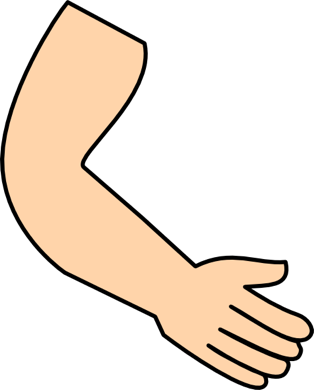 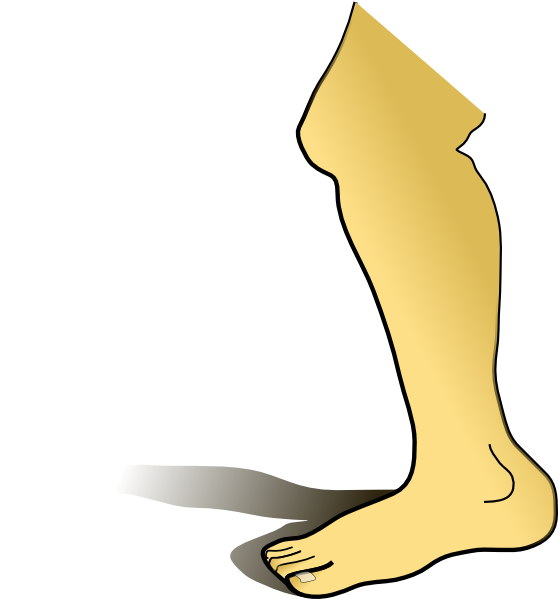 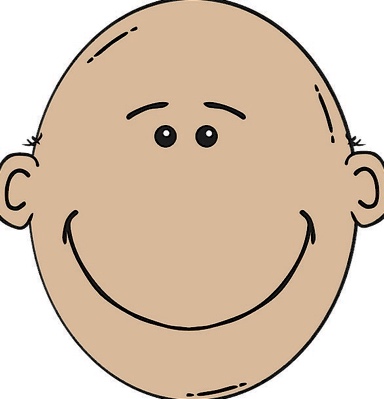 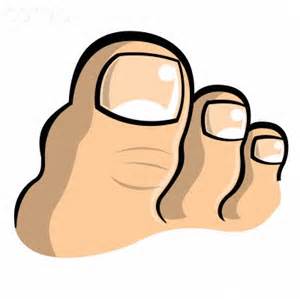 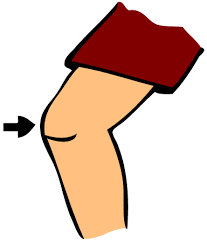 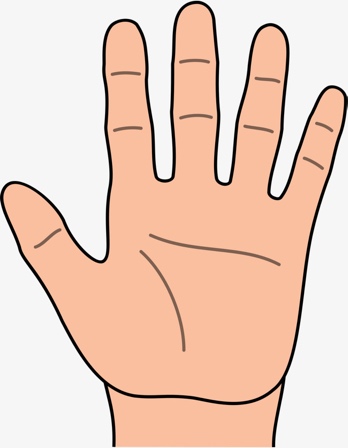 Cabeza, Hombros, Rodillas y PiesLyrics:Cabeza, hombro, rodilla y pies, Cabeza, hombro, rodilla y pies Ojos, orejas, boca y nariz Cabeza, hombros, rodillas y pies 